Дорогие студенты, вы можете оплачивать через мобильное приложение Homebank за обучение, FX, F, военную кафедру и общежитие.  Для удобства оплаты, а также во избежание ошибок просим ознакомиться c инструкцией.В приложении Homebank заходим во вкладку «Платежи»: Рис. 1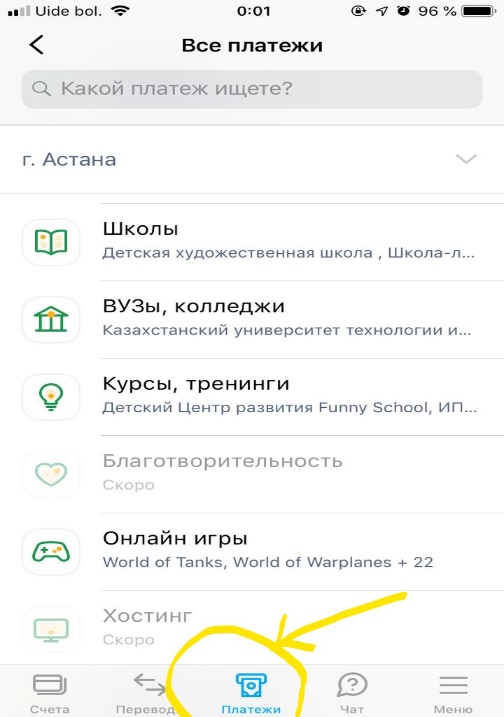 Затем выбираем «ВУЗы, колледжи»:Рис. 2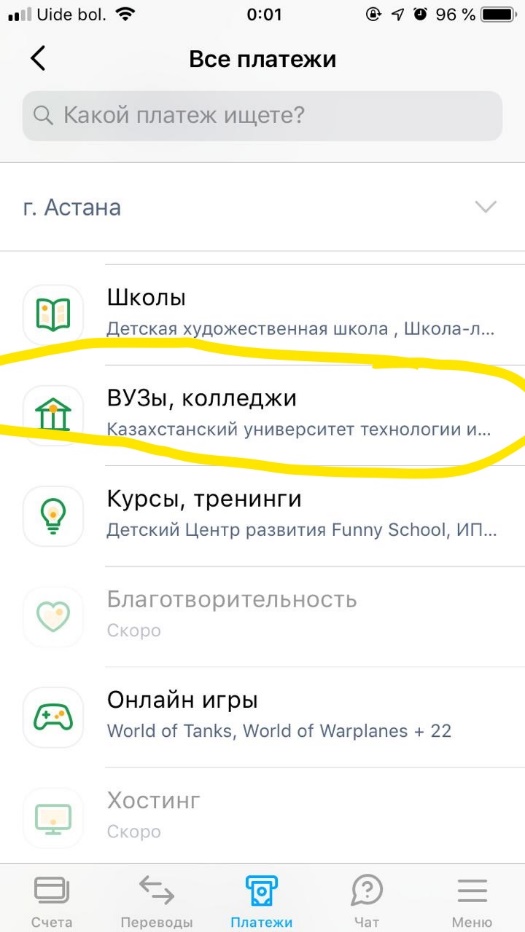 В поисковом окне вводим наименование нашего университета Astana IT University:Рис. 3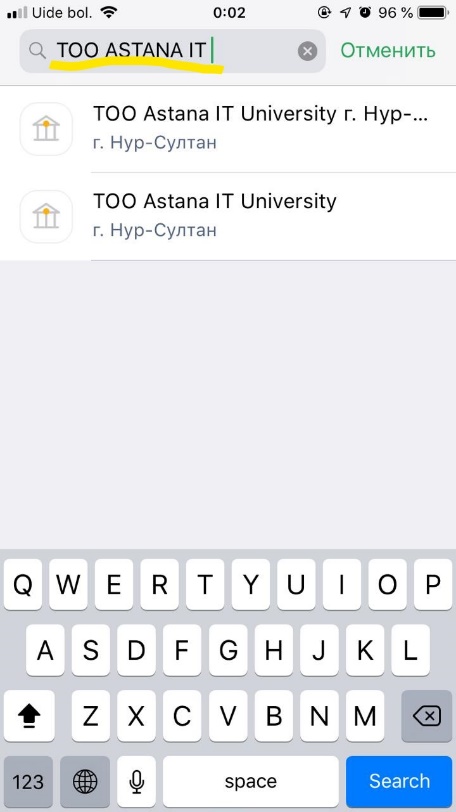 Далее, если провалимся в каждую из двух, мы увидим два вида оплаты: одно - «за образование», второе - «за общежитие»:Рис. 4   За образование                                            Рис. 5 За обучение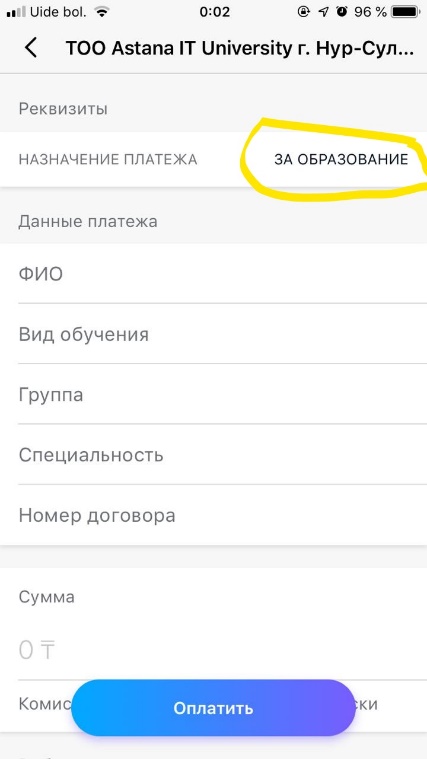 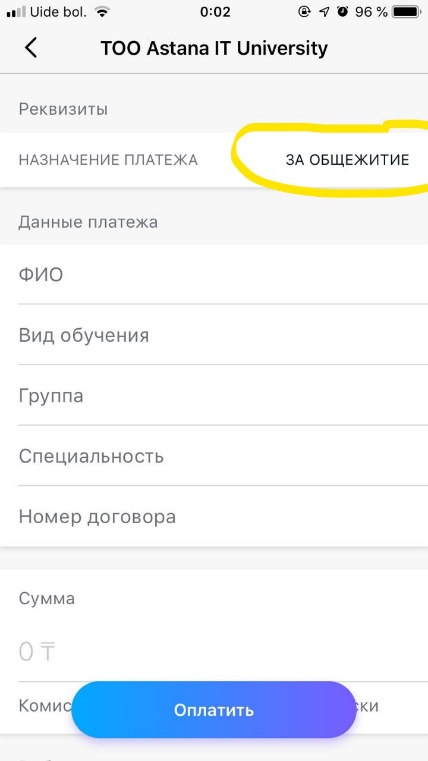 Через платеж «За образование» вы можете оплачивать за платное обучение, военную кафедру, а также за пересдачу экзаменов “F” и “FX”.Через платеж «За общежитие» - только за аренду комнаты в жилом комплексе.В данных платежа обязательно нужно указать ФИО и ИИН студента за которого производите оплату! Убедительная просьба не путать целевое назначение платежа, так как мы ошибочно можем принять оплату за общежитие как за обучение или наоборот, спасибо за внимание! 